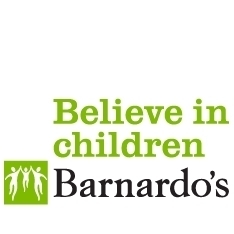 Vylúčenie zo školy v AnglickuVylúčenie je disciplinárym zákrokom, ktorý môže riaditeľ, alebo škola použiť na riešenie incidentov spojených s veľmi zlým chovaním. Školy ba mali mať zásady správania, v ktorých by boli vysvetlené okolnosti, pri ktorých by mohlo dôjsť k vylúčeniu, napr.:závažné porušenie školských predpisov správania (vrátanie šikanovania)ak by to, že by žiak musel zostať v škole, závažne ohrozilo vzdelávanie alebo blaho buď daného žiaka, alebo ostatných v školeopakované zlyhanie v nasledovaní akademických inštrukciíDeti by nemali byť vylúčené z nasledovných dôvodov:menšie porušenie školských predpisov a pravidiel, ako napr. ak si žiak nevypracuje domáce úlohy, alebo ak si neprinesie peniaze na pokrytie nákladov na obedyslabá akademická výkonnosťneskoré príchody do školy, alebo záškoláctvotehotenstvoporušovanie predpisov týkajúcich sa školskej uniformy, alebo predpisov týkajúcich sa výzoru, vrátane šperkov, piercingu a účesov (s výnimkov tých prípadov, ak by sa to opakovalo a ak by žiak tieto pravidlá otvorene porušoval).chovanie rodičov, napr. odmietanie alebo neschopnosť dostaviť sa na stretnutia 
alebo na ich vlastnú ochranu pred šikanovaním tým, že by bol žiak poslaný domovTypy vylúčeniaExistujú len dva typy vylúčenia, ktoré sú zákonom oprávnené: trvalé vylúčenie a vylúčenie na určitú dobu. Žiaka môže vylúčiť len riaditeľ školy (alebo prípadne učiteľ, ktorý má na starosti diagnostický ústav “Pupil referral unit – PRU” pre žiakov vylúčených z bežnej školy, alebo riaditeľ akadémie).Znamená to, že podľa zákona je dieťa buď v škole na plný úväzok, alebo je vylúčené zo školy. Podľa zákona môžu byť deti vylúčené zo školy na určitú dobu (na určitý počet dní) alebo môžu byť vylúčené na trvalo (kde nie je možné vrátiť sa do danej školy bez toho, že by bol rodič, alebo žiak schopný zvrátiť toto rozhodnutie o vylúčení pomocou odvolania).Akékoľvek vylúčenie žiaka, čo i len na krátku dobu, musí byť formálne zaznamenané. Vylúčenie na určitú dobuVylúčenie na určitú dobu znamená vylúčenie na určitý počet dní (maximálne 45 dní za jeden školský rok). Škola stanoví presný dátu, kedy sa môže žiak vrátiť a žiak nesmie prísť do školy skôr než v deň, ktorý mu stanoví škola. V prípadoch ak ide o jednotlivé vylúčenie dlhšie než 15 dní, tak musí miestny úrad školstva spolu so školou naplánovať poskytnutie alternatívneho vzdelávania počas tejto doby vylúčenia. Na krátkodobé vylúčenie po dobu dlhšiu než päť dní, musí správna rada školy (alebo miestny úrad školstva s ohľadom na žiakov vylúčených z diagnostického ústavu “PRU - pupil referral unit”) zabezpečiť vhodné vzdelávanie pre všetkých školopovinných žiakov (napr.; domáce vyučovanie, diagnostický ústav PRU, alebo štúdium cez internet). Toto vyučovanie musí byť zahájené najneskôr do šiestich dní od vylúčenia zo školy. Trvalé vylúčenie zo školyTrvalé vylúčenie zo školy znamená, že žiak bude vyradený zo školského registra. V takýchto prípadoch trvalého vylúčenia musí miestny úrad 	školstva zabezpečiť vhodné alternatívne vzdelávanie pre daného žiaka školopovinného veku, ktoré musí byť zahájené najneskôr do šiestich dní od vylúčenia zo školy. Neformálne alebo neoficiálne vylúčenie zo školy‘Neformálne’ alebo ‘neoficiálne’ vylúčenie zo školy, ako napríklad posielanie žiakov domov na ukľudnenie, je protizákonné bez ohľadu na to, či k takémuto rozhodnutiu došlo po dohode s rodičmi alebo s opatrovníkmi žiaka. Mnohé deti a mládež so špeciálnymi vzdelávacími potrebami a postihnutím sú častokrát vylúčené protizákonne. Môže k tomu dôjsť napríklad v takých prípadoch, ak by škola rodičov požiadala, nech dieťa nechajú doma bez riadneho oznámenia o tom, že ide o vylúčenie zo školy. Škola by to mohla rodičom predložiť tak, že robia rodičom láskavosť tým, že dieťa na určitú dobu vyradia zo školy bez toho, že by to považovali za oficiálne vylúčenie. Častokrát to môže byť napríklad dohoda o vyzdvihnutí dieťaťa zo školy už na obed, alebo vynechávanie určitých dní, alebo chodenie do školy len podľa čiastočného rozvrhu.Plánovaný presunŽiak môže byť tiež preložený na inú školu v rámci 'plánovaného presunu.' Toto riešenie poskytne žiakovi začať na novo/od začiatku v novej škole a ide o alternatívne riešenie namiesto vylúčenia. Plánované presuny musia byť dohodnuté len so súhlasom všetkých zainteresovaných strán, vrátane rodičov. Vyhrážanie sa vylúčením zo školy, by sa nemalo použiť na ovplyvnenie rozhodnutia rodičov o tom, či dieťa zo školy preložiť alebo nie.  Plánovaný presun je obyčajne dohodnutý na počiatočné skúšobné obdobie v novej škole. Deti zostanú aj naďalej zaregistrované vo svojej pôvodnej škole a môžu sa tam vrátiť, ak by plánovaný presun zlyhal. Vylúčenie žiakov so špeciálnym vzdelávacím plánom zdravotnej opatery “EHCP”Riaditelia škôl by sa mali snažiť vyhnúť trvalému vylúčeniu akéhokoľvek žiaka, ktorý má špeciálne vzdelávacie potreby a vypracovaný vzdelávací plán zdravotnej opatery, alebo detí, ktoré sú zverené do náhradnej opatery. Škola by mala aktívne spolupracovať s rodičmi na podpore chovania detí, ktoré majú špeciálne vzdelávacie potreby. Ak by mali školy obavy spojené so správaním, alebo s rizikom vylúčenia žiaka, ktorý má špeciálne vzdelávacie potreby, alebo dieťaťa s vypracovaným špeciálnym vzdelávacím plánom, alebo dieťaťa v náhradnej opatere, tak by mali spolupracovať s druhými (vrátane miestneho úradu školstva podľa potreby), zvážiť akú dodatočnú pomoc je možné poskytnúť, alebo aké náhradné umiestnenie by bolo potrebné. Malo by to zahrnúť ohodnotenie vhodnosti opory a pomoci pre žiaka so špeciálnymi vzdelávacími potrebami. Ak má žiak vydané potvrdenie o jeho špeciálnych vzdelávacích potrebách, alebo vypracovaný plán vzdelávania a zdravotnej opatery, tak školy by mali zvážiť vyžiadanie včasnejšieho výročného posudku, alebo dočasného núdzového posudku. Dodatočne je tiež dôležité, aby v prípadoch, keď má žiak vydané potvrdenie o špeciálnych vzdelávacích potrebách, alebo vypracovaný plán vzdelávania a zdravotnej opatery, tak by mal miestny úrad po konzultácii s rodičmi zaistiť, aby sa pre dieťa našli vhodné umiestnenie na plný úväzok. Aký je postup na vylúčenie žiaka?Ak sa riaditeľ, alebo zodpovedný učiteľ rozhodne žiaka vylúčiť, tak je potrebné okamžite informovať rodičov alebo opatrovníkov žiaka, zvyčajne najskôr telefonicky a nasledovne písomným oznámením bez akéhokoľvek omeškania. V tomto písomnom oznámení musí byť uvedené:či ide o trvalé vylúčenie či ide o dočasné vylúčenie na určitú dobu s presným termínom obdobia vylúčenia dôvod na vylúčenie právo rodiča na predloženie svojho názoru a vyjadrenie sa pred správnou radou školy a ako by bolo možné zapojiť do tohoto procesu aj žiaka;s kým sa skontaktovať s ohľadom na predloženie takéhoto vyjadreniaprávo nahliadnuť do školských záznamov o dieťati na základe podania písomnej žiadosti plán navrhnutý školou, alebo diagnostickým ústavom “Pupil Referral Unit”, podľa ktorého by mal žiak pokračovať vo svojom vzdelávaní počas prvých piatich dní vylúčenia, vrátane zadania a oznámkovania zadaných úloh. Rodičia sú zodpovední za to, aby žiak tieto zadané úlohy vypracoval a aby boli odovzdané v školeškolské dni (alebo deň) od ktorého bude žiakovi poskytnuté vhodné alternatívne vzdelávanie.Povinnosti rodičov Počas prvých piatich dní obdobia vylúčenia (či už v prípade dočasného, alebo trvalého vylúčenia), rodičia vylúčeného žiaka, ktorý je v školopovinnom veku musia zabezpečiť, aby sa žiak nezdržiaval na verejnosti v čase vyučovania. Zdržiavanie sa na verejnosti počas vylúčenia je zakázané a je možné len vo výnimočných situáciách. Zlyhanie pri zabezpečení tejto podmienky je protizákonným priestupkom, za ktorý by mohli rodičia dostať udelenú pokutu vo výške £60.Podanie odvolania správnej rade školy Môžete si podať odvolanie správnej rade školy, pokiaľ si myslíte, že bolo vylúčenie nespravodlivé, alebo pokiaľ škola nenasledovala správny postup. Odvolací process v prípadoch vylúčenia zo školy je dosť zložitý a závisí od rôznych faktorov. Na tejto doleuvedenej linke nájdete viac informácií o tom, akú úlohu zohráva správna rada školy pri vylúčení dieťaťa.  Podrobnejšie informácie nájdete na http://childlawadvice.org.uk/information-pages/school-exclusion/, alebo si vyhľadajte právnu poradňu týkajúcu sa detí “Child Law Advice”.Ďalšie užitočné informácie nájdete na IPSEA: http://www.ipsea.org.uk/Predpisy a návody ministerstva školstva nájdete na:https://www.gov.uk/government/uploads/system/uploads/attachment_data/file/641418/20170831_Exclusion_Stat_guidance_Web_version.pdfAk by ste chceli podrobnejšie informácie, alebo radu, tak sa spojte s Barnardo’s SENDIASS:Telefón : 01274 513300Email: bradfordsendiass@barnardos.org.ukNapíšte nám na adresu:	Bradford SENDIASS		 			40–42 Listerhills Science Park					Campus Road  			Bradford		 			BD7 1HRAlebo navštívte našu internetovú stránku, kde nájdete viac informácií:www.barnardos.org.uk/bradfordsendiassOriginal textContribute a better translation